Declaración de Originalidad de la Aplicación y Cesión de Derechos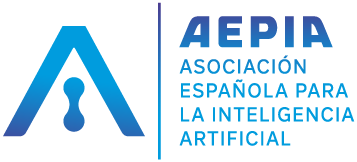 Por	medio	de	la	presente,	declaramos	que	la	aplicación, 	, presentada a la 5ª Competición de desarrollo de Apps basadas en técnicas de Inteligencia Artificial, y creada por: 	, reúne las siguientes condiciones:Es original.No está actualmente enviada a o publicada en ningún otro concurso o competición.Todos los datos y referencias utilizadas a trabajos ya publicados con anterioridad han sido debidamente referenciados explícitamente mediante una nota al pie o similar.Afirmamos, asimismo, que los materiales presentados no se encuentran protegidos por derechos de autor; y en caso de que así lo estuvieran, nos hacemos responsables de cualquier litigio o reclamo relacionado con la violación de derechos de propiedad intelectual, exonerando de toda responsabilidad a los Organizadores de la Competición y AEPIA. Además, el equipo autor cederá sin limitaciones el vídeo que acompaña a la aplicación, de haberlo, para su uso con fines de difusión y docencia.Apellidos, nombreDNI / NIE / PasaporteFirma